Socratic Seminar: Research Prep Directions- TOPICS: 
In group of 2-3, choose one of the following topics to research today. Culture (India vs. China)Laws (India vs. China)Abortion Rights (India vs. China)Neighborhood Informants (China)Family Planning Police + Committee (China)U.S. Involvement? Perception of Women (India & China vs. other parts of the world)Life for Children (India, China, etc.) Orphanages in ChinaHistory of One Child PolicySuicide Rate (India & China)Sex Trafficking Police Involvement (India & China)Confucius Son Preference  If you would like to research something else, please come see me to get permission!  RESEARCH: 
Next, spend some time researching your topic. You MAY NOT use Wikipedia or any other unreliable source. You must complete a C.R.A.P Detection Test on each source on a separate sheet of paper. IF your source fails the C.R.A.P Detection Test, you may not use it. IF your source passes the C.R.A.P Detection Test, proceed to “the big five.”THE BIG FIVE: 
Once you have found two RELIABLE sources that you would like to focus on, please complete the following:Print and read your sources. Annotate your sources using colored pens, markers, and/or highlighters (see attachment)  Complete “the big five” for each of your sources on a separate sheet of paper.PREPARE FOR SOCRATIC SEMINAR: Re-read your sources & your notes from the It’s A Girl! documentary. Be prepared to discuss next class period. 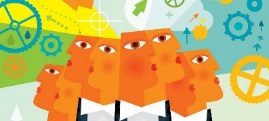 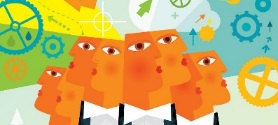 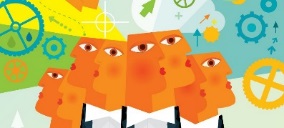 